Bob King Service AwardThis award is presented to an individual who has shown outstanding service to Southeastern Swimming.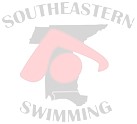 2016Tom HealeySES Executive Secretary2017Ken AdamsAuburn University Aquatic Center2018Murray LewisBirmingham Sportsplex 2019Ricky HuiHuntsville Swim Association 2020Kathie BattistaBSC